Отчёт работы отряда «Волонтёр» МБОУ Углегорской СОШ за 2012-2013 уч.г.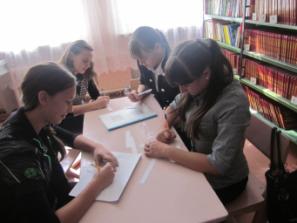 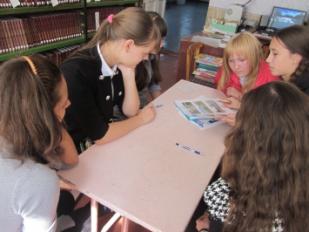 11 сентября -Сбор отряда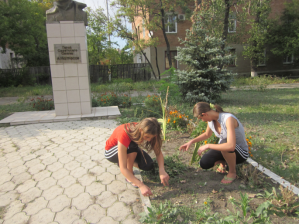 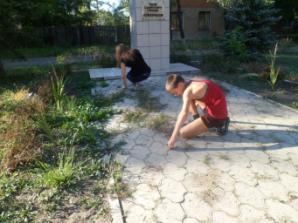 14 сентября -уборка  территории памятника А. Матросова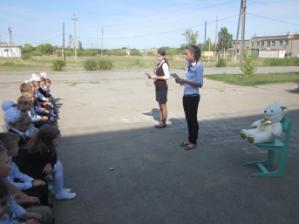 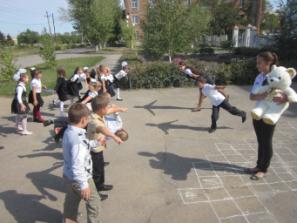 21 сентября - интерактивное занятие о здоровом образе жизни и полезных привычках в 1 кл.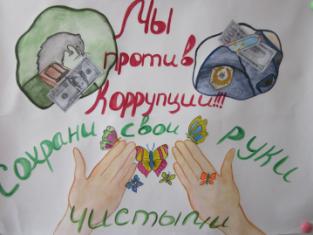 25 сентября акция -«Чистые руки»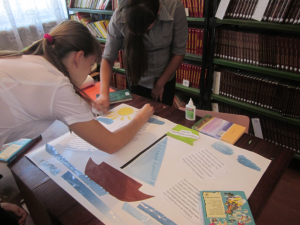 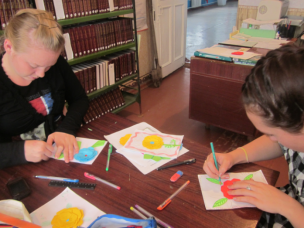 27 сентября -оформление открыток и плаката ко Дню пожилого человека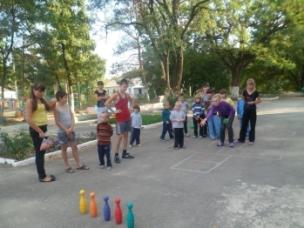 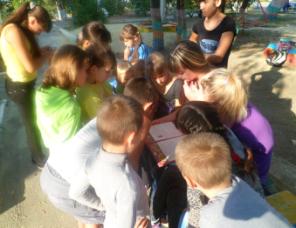 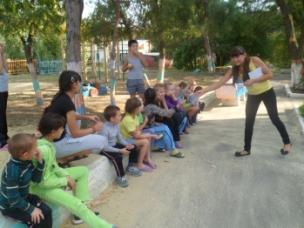 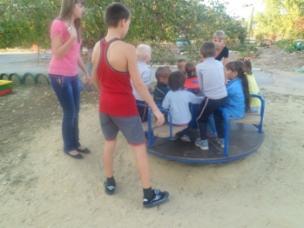 28 сентября – выезд в СРЦ п. Углегорский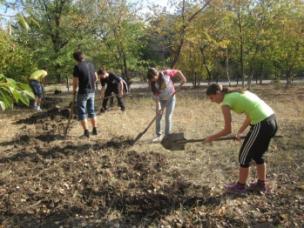 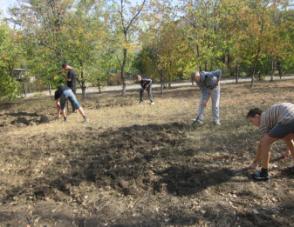 29 сентября - акция «Школьный сад»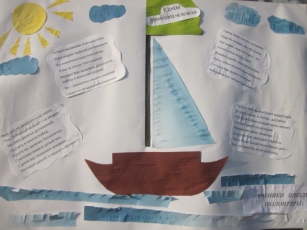 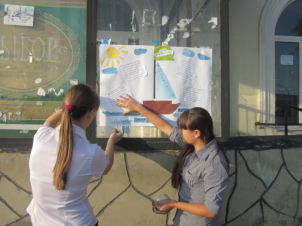 1 октября разместили плакаты-поздравления ко Дню пожилого человека в посёлке.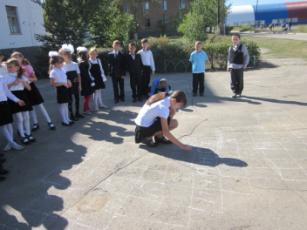 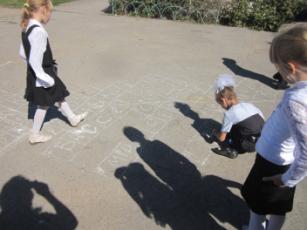 2 октября – занятие ПДД «Знатоки дорожных правил»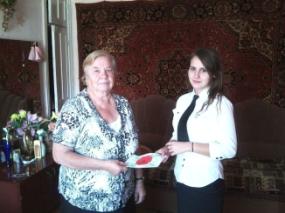 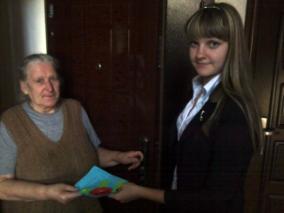 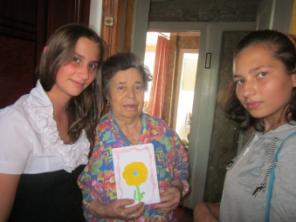 1 октября – поздравление одиноких пенсионеров.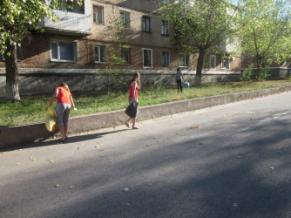 2 октября – уборка улицы А. Матросова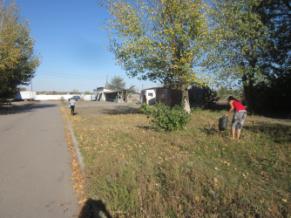 3 октября – уборка Базарной площади. 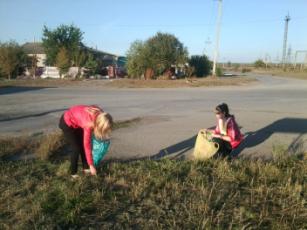 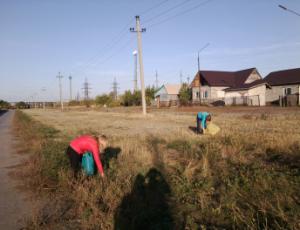 4 октября – уборка улицы В.  Ясинецкого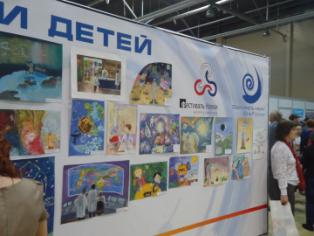 6 октября 2012 года в Ростове- на – Дону проходил 3-й фестиваль науки юга России. 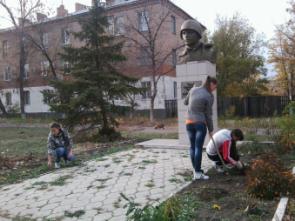 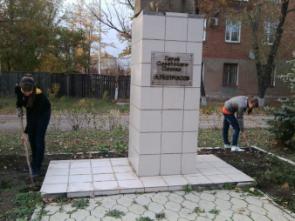 11 октября - уборка территории памятника А. Матросову.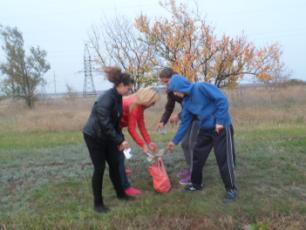 25 октября группа волонтёров совершила очередной рейд по поддержанию чистоты в посёлке.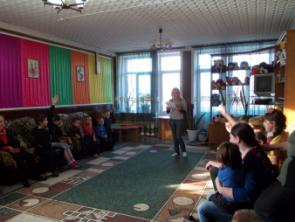 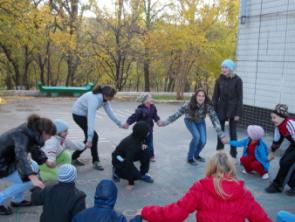 26 октября 2012г. Группа волонтеров:  Доронина К., Шиляева Н., Прохорова В., Евлахова Н.- посетили социально-реабилитационный центр в п. Быстрогорский. 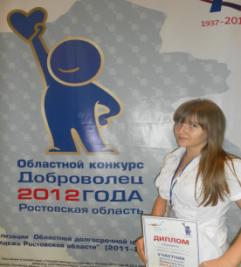 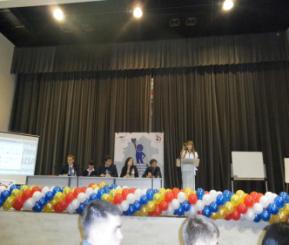 30 октября ученица 9класса Шевченко Настя – победитель районного конкурса «Доброволец 2012.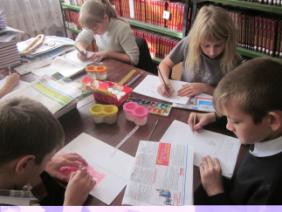 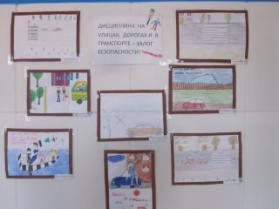 1 ноября организована выставка рисунков  среди 1-5 классов «Дисциплина на улицах, дорогах и в транспорте – залог безопасности».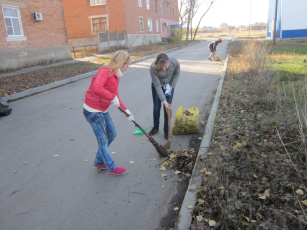 8 ноября уборка пер. Школьный 5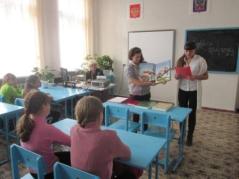 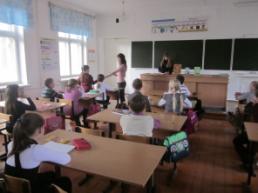 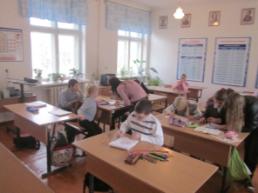 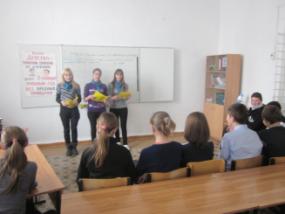 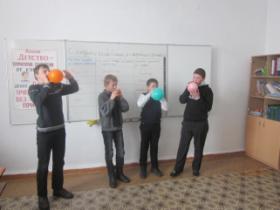 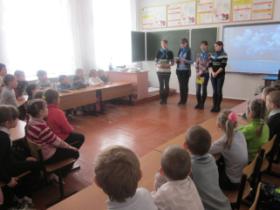 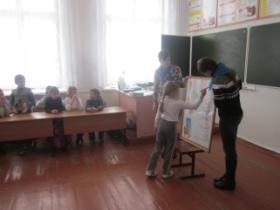 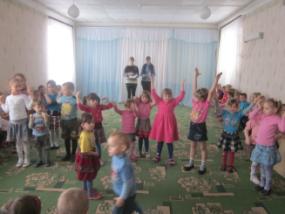 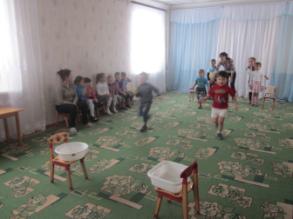 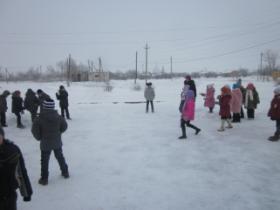 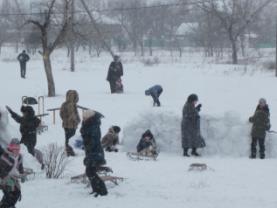 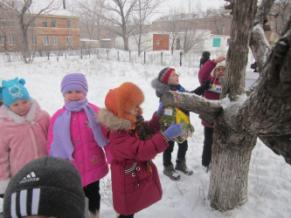 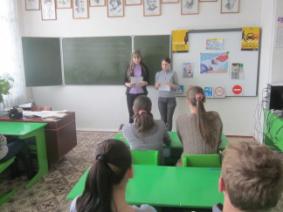 23 января волонтёры провели профилактическую работу по предупреждению детского травматизма среди старших классов. В игровой форме прошли занятия по знаниям ПДД. Цель которых – совершенствование обучения детей Правилам дорожного движения.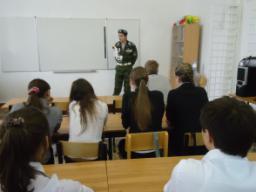 